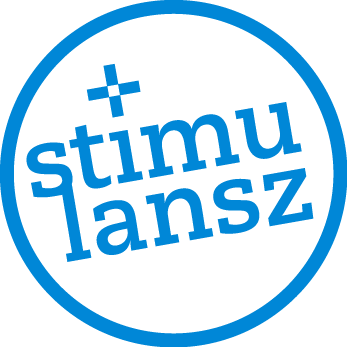 Modelbrieven en -beschikkingen 
Tijdelijke overbruggingsregeling 
zelfstandig ondernemers (Tozo)korte serieStimulansz
In opdracht van het ministerie van Sociale Zaken en Werkgelegenheid April 2020Inhoud
Brief 1: Ontvangstbevestiging aanvraag inkomensondersteuning en bedrijfskapitaal Tozo	3Voorschotbeschikking 2: Toekenning voorschot Tozo	4Brief 3: Hersteltermijn bij aanvraag Tozo: verzoek om aanvullende gegevens	5Beschikking 4: Buiten behandeling laten aanvraag Tozo	6Beschikking 5: Toekenning tijdelijke uitkering levensonderhoud Tozo	7Beschikking 6: Toekenning bedrijfskapitaal Tozo	9Beschikking 7: Afwijzing uitkering LO of bedrijfskapitaal voor zelfstandigen Tozo	11Ondertekening document 
Clausulesoort OD	12Afwijzing Tozo 
Clausulesoort TZA	14Mededelingen Tozo 
Clausulesoort TZM	17Terugvorderen voorschot Tozo 
Clausulesoort TZV	19NB: Dit is een beknopte serie. Binnenkort zullen ook modelbrieven en -beschikkingen voor controle achteraf beschikbaar worden gesteld. Brief 1: Ontvangstbevestiging aanvraag inkomensondersteuning en bedrijfskapitaal Tozo (tekst voor in automatisch verstuurde e-mail (digitale ontvangstbevestiging) of voor papieren brief)Onderwerp: Uw aanvraag tijdelijke overbruggingsregeling voor zelfstandigen (Tozo)Beste mevrouw, meneerWe hebben uw aanvraag in het kader van de Tijdelijke overbruggingsregeling zelfstandig ondernemers (Tozo) in goede orde ontvangen.Hoe gaat het verder?
We nemen uw aanvraag zo snel mogelijk in behandeling. Als we nog informatie missen, dan nemen we contact met u op. 
Heeft u de aanvraag volledig ingevuld, alle gevraagde gegevens aangeleverd en zijn er geen bijzonderheden? Dan doen we ons uiterste best om binnen 4 weken een besluit te nemen. Maar uiterlijk binnen 8 weken ontvangt u bericht van ons. Vragen?
Heeft u een vraag over deze tijdelijke regeling (Tozo)? Kijk dan op <@url_website@>. Vindt u daar geen antwoord op uw vraag? Stuur dan een e-mail naar <@e-mailadres_gemeente@>.Met vriendelijke groet,
Gemeente <@naam@>Voorschotbeschikking 2: Toekenning voorschot TozoOnderwerp: Voorschot tijdelijke overbruggingsregeling voor zelfstandig ondernemers (Tozo)Beste <@heer/mevrouw_naam@>,Op <@datum_aanvraag_Tozo@> heeft u een uitkering in het kader van de Tijdelijke overbruggingsregeling zelfstandig ondernemers (Tozo) aangevraagd. We doen ons uiterste best om uw aanvraag zo snel mogelijk af te handelen, maar het kan nog een aantal weken duren voor we een besluit nemen. We hebben daarom bekeken of u een voorschot kunt krijgen.Kunt u een voorschot krijgen?
Ja, u krijgt een voorschot van € <@bedrag_voorschot@>. 
We maken het voorschot <@vandaag/deze_week/zo_snel_mogelijk@> over naar het door u opgegeven bankrekeningnummer.Moet u het voorschot terugbetalen?
Het voorschot is een lening. Als we de uitkering toekennen, verrekenen we dit voorschot met de uitkering. U hoeft dan niets te doen.
In sommige gevallen moet u het voorschot terugbetalen, namelijk:als blijkt dat u geen recht heeft op een tijdelijke uitkering;als we uw aanvraag niet verder behandelen omdat we informatie van u missen of deze niet klopt; ofals u zelf uw aanvraag stopt.Bent u het niet eens met deze beslissing?
U kunt tegen deze beslissing geen bezwaar maken. 
U kunt contact opnemen met Gedeputeerde Staten en om een ‘voorlopige voorziening’ vragen. Gedeputeerde Staten beslist dan of wij u een voorschot moeten geven en hoe hoog dat moet zijn. 
Het telefoonnummer van Gedeputeerde Staten van <@provincie@> is <@telefoonnummer@>. Of kijk op de website <@www.naamprovincie.nl@> voor het adres.Vragen?
Heeft u een vraag over deze tijdelijke regeling (Tozo)? Kijk dan op <@url_website@>. Vindt u daar geen antwoord op uw vraag? Stuur dan een e-mail naar <@e-mailadres_gemeente@>.Met vriendelijke groet,
namens het college van burgemeester en wethouders,Juridisch kaderParticipatiewet
Met name: artikel 52 en 58Algemene wet bestuursrecht
Met name: artikel 4:95.Brief 3: Hersteltermijn bij aanvraag Tozo: verzoek om aanvullende gegevensOnderwerp: Verzoek om aanvullende gegevens Tijdelijke overbruggingsregeling zelfstandig ondernemers (Tozo)Beste <@meneer/mevrouw_naam@>,Op <@datum_aanvraag_Tozo@> heeft u <@inkomensondersteuning/een_bedrijfskapitaal@> in het kader van de Tijdelijke overbruggingsregeling zelfstandig ondernemers aangevraagd (Tozo). We missen nog informatie van u. Daarom sturen we u deze brief.Welke informatie?
We hebben nog de volgende gegevens van u nodig:
<@omschrijving_ontbrekende_gegevens@>Stuur deze gegevens uiterlijk <@uiterste_inleverdatum @> naar ons op. Per post naar <@naam_gemeente_en_afdeling@>, <@adres@>,
of via e-mail naar <@e-mailadres_gemeente@>. 
Zorg ervoor dat alle gegevens kloppen, compleet en goed leesbaar zijn. Stuur alleen kopieën op en houd de originelen zelf.Hoe gaat het nu verder?Als we de gegevens van u hebben gekregen, nemen we uw aanvraag weer in behandeling. We doen ons best om u daarna <@zo_snel_mogelijk/binnen_4_weken@> een antwoord te geven. Maar u ontvangt uiterlijk binnen 8 weken bericht van ons. Wat gebeurt er als u de informatie niet of te laat inlevert?
Stuurt u de informatie niet of te laat in? Dan kunnen we uw aanvraag niet verder in behandeling nemen. U krijgt dan geen <@aanvullende_uitkering/bedrijfskapitaal@>. <@Het_door_u_ontvangen_voorschot_moet_u_dan_terugbetalen.@>Vragen?
Heeft u een vraag over deze tijdelijke regeling (Tozo)? Kijk dan op <@url_website@>. Vindt u daar geen antwoord op uw vraag? Stuur dan een e-mail naar <@e-mailadres_gemeente@>.Met vriendelijke groet,
namens het college van burgemeester en wethouders,NaamfunctieJuridisch kaderAlgemene wet bestuursrecht
Met name: artikel 4:5 en 4.15.Beschikking 4: Buiten behandeling laten aanvraag TozoOnderwerp: Niet in behandeling nemen aanvraag Tijdelijke overbruggingsregeling zelfstandig ondernemers (Tozo)Beste <@mevrouw/meneer_naam@>,Op <@datum_aanvraag_Tozo@> heeft u <@inkomensondersteuning/een_bedrijfskapitaal@> in het kader van de Tijdelijke overbruggingsregeling zelfstandig ondernemers (Tozo) aangevraagd. In deze brief leest u ons besluit. Wat hebben we besloten?
We nemen uw aanvraag niet verder in behandeling. U krijgt dus geen <@tijdelijke_uitkering/en_of/een_bedrijfskapitaal@>.Waarom hebben we dit besloten?
We hebben niet genoeg informatie van u gekregen om te kunnen beoordelen of u recht heeft op <@tijdelijke_uitkering/en_of/een_bedrijfskapitaal@>. We hebben u op <@datum_brief_hersteltermijn@> gevraagd nog gegevens op te sturen. Het ging om:
<@omschrijving_ontbrekende_gegevens@>.
Deze gegevens hebben we niet binnen de gestelde termijn van u ontvangen. 
Wilt u toch een tijdelijke uitkering of bedrijfskapitaal? Dan moet u deze opnieuw aanvragen en daarbij alle gevraagde gegevens opsturen.Heeft u vragen?
<@Eigen tekst gemeente of_OD_01-01a@>Bent u het niet eens met dit besluit? 
<@Eigen tekst gemeente of_OD_01-01a@>Juridisch kaderParticipatiewet 
Met name: artikel 17Algemene wet bestuursrecht
Met name: artikel 4:5 en 6:5Beschikking 5: Toekenning tijdelijke uitkering levensonderhoud TozoOnderwerp: Toekenning Tijdelijke overbruggingsregeling zelfstandig ondernemers (Tozo)Beste <@meneer/mevrouw_naam@>,Op <@datum_aanvraag_Tozo@> vroeg u een uitkering aan in het kader van de Tijdelijke overbruggingsregeling zelfstandig ondernemers (Tozo). In deze brief leest u ons besluit.Wat hebben we besloten?
U krijgt een uitkering voor de kosten van levensonderhoud. U ontvangt de uitkering voor de periode <@periode_max_3_maand_van_maart_tot_met_augustus_2020@>. Hoe hoog is de uitkering?
U heeft recht op maximaal € <@toepasselijke_bijstandsnorm@> netto per maand. Dit is het uitkeringsbedrag voor <@een_alleenstaande/alleenstaande_ouder/gehuwden_en_samenwonenden/een_jongere@>. 
Hier halen we de volgende bedragen nog vanaf:inkomsten uit uw eigen bedrijf of zelfstandig beroep voor het werk dat u in deze maanden verricht; en/ofuw overige inkomsten in deze maanden.Het door u op <@op_datum_voorschot@> ontvangen voorschot verrekenen we met de uitkering voor de maand <@maand/maanden@>. U hoeft hiervoor niets te doen.<@TZM_01-02@>Wanneer ontvangt u de uitkering?
We maken de uitkering <@op_datum/elke_zoveelste_van_de_maand/variabel@> over naar uw bankrekening. <@TZM_03-04@> Waar moet u op letten bij belastingaangifte en toeslagen?
De uitkering telt mee als inkomen voor het jaar 2020. U moet dit inkomen dus opgeven bij de belastingaangifte over het jaar 2020. U ontvangt in het 1e kwartaal van 2021 een jaaropgave van de uitkering. 
Over de Tozo-uitkering dragen we loonbelasting af. Heeft u een partner met inkomsten uit werk of een uitkering? Dan is het mogelijk dat we te weinig belasting afdragen. In dat geval krijgen u en/of uw partner een hogere belastingaanslag over het inkomen van 2020.   
De Tozo-uitkering kan ook van invloed zijn op de hoogte van de huur-, zorg- en andere toeslagen van de Belastingdienst. Wijzigt er iets in uw situatie? 
Dan kan dat gevolgen hebben voor uw recht op de uitkering of de hoogte ervan.
Geef het binnen 5 werkdagen aan ons door als u:in loondienst gaat werken;meer of juist minder inkomsten uit uw bedrijf of zelfstandig beroep ontvangt dan u bij de aanvraag heeft opgegeven;gaat samenwonen of scheiden; ofgaat verhuizen naar een andere gemeente of naar het buitenland.We kijken dan of uw uitkering aangepast moet worden, of beëindigd.Hoe geeft u wijzigingen door?
Wijzigingen kunt u doorgeven op de volgende manier: 
<@hoe_wijzingen_doorgeven@>Stuur alleen kopieën op en houd de originelen zelf.Hoe controleren we uw gegevens?
We kunnen informatie over u opvragen bij organisaties en personen. Zo controleren we of u het juiste bedrag heeft ontvangen. Heeft u te weinig uitkering ontvangen? Dan betalen we nog een bedrag na. Heeft u te veel uitkering ontvangen? Dan moet u (een deel van) de uitkering terugbetalen. Had u geen recht op de uitkering? Dan moet u alles terugbetalen.<@TZM_05@>Heeft u vragen?
<@Eigen tekst gemeente of_OD_01-01a@>Bent u het niet eens met dit besluit? 
<@Eigen tekst gemeente of_OD_01-01a@>Juridisch kaderTijdelijke overbruggingsregeling zelfstandig ondernemers
Met name: artikel 8 en 9Participatiewet 
Met name: artikel 17, 20, 21, 22 lid c, 24 en 52Algemene wet bestuursrecht
Met name: artikel 6:5Beschikking 6: Toekenning bedrijfskapitaal TozoOnderwerp: Toekenning bedrijfskapitaal Tijdelijke overbruggingsregeling zelfstandig ondernemers (Tozo)Beste <@meneer/mevrouw_naam@>,Op <@datum_aanvraag_Tozo@> vroeg u een bedrijfskapitaal aan in het kader van de Tijdelijke overbruggingsregeling zelfstandig ondernemers (Tozo). In deze brief leest u ons besluit.Wat hebben we besloten?
U heeft recht op een lening voor bedrijfskapitaal voor zelfstandigen. U krijgt dit geld om noodzakelijke betalingen te kunnen doen voor uw bedrijf. <@toelichting_bestemming_bedrijfskapitaal@>U heeft recht op € <@bedrag_bedrijfskapitaal_max_10.157@>. U betaalt 2% rente over de lening. De looptijd van de lening is maximaal 3 jaar.Wanneer ontvangt u het bedrijfskapitaal?
<@TZM_06-07@>Wanneer lost u de lening af?
Vanaf januari 2021 lost u de lening in <@aantal_jaar_maanden_tot_uiterlijk_1_maart_2024@> af met € <@bedrag_aflossing@> per maand. U betaalt ook meteen de rente. U maakt de rente en aflossing elke maand over naar:
bankrekening <@bankrekeningnummer@> op naam van <@naam_gemeente_en_afdeling@>. Zet daarbij <@kenmerk/vermelding@>. 
Wilt u ervoor zorgen dat wij uw eerste betaling voor <@uiterste_1e_betaaldatum@> hebben ontvangen?Betalingsregeling
Kunt u de rente en aflossing vanaf januari 2021 niet betalen? Neem dan vóór <@datum_2020@> contact met ons op. Dan spreken we een betalingsregeling met u af. 
Wilt u al dit jaar beginnen met aflossen? Neem dan ook contact met ons op.    Wanneer moet u de lening meteen aan ons terugbetalen?
In de volgende situaties kunnen wij besluiten dat u de lening meteen helemaal aan ons moet terugbetalen:U gebruikt de lening niet waarvoor deze is bedoeld.U beëindigt uw <@bedrijf/zelfstandig_beroep@> of draagt het aan iemand anders over. U heeft surseance van betaling of bent failliet.Eén van de vennoten waarmee u uw bedrijf voert, heeft surseance van betaling of is failliet.U betaalt ons vanaf 2021 niet of niet genoeg terug.
Wat gebeurt er als u de lening niet op tijd aflost?
Lost u vanaf 2021 de lening niet af en heeft u geen betalingsregeling met ons afgesproken? Dan kunnen we beslag leggen op uw inkomen en uw bezittingen. De kosten die we hiervoor maken moet u betalen. Natuurlijk willen we voorkomen dat het zover komt. Lukt het u niet om op tijd te betalen? Neem dan zo snel mogelijk contact met ons op over een betalingsregeling.<@TZM_05@>Heeft u vragen?
<@Eigen tekst gemeente of_OD_01-01a@>Bent u het niet eens met dit besluit? 
<@Eigen tekst gemeente of_OD_01-01a@>Juridisch kaderTijdelijke overbruggingsregeling zelfstandig ondernemers
Met name: artikel 13 t/m 16Participatiewet 
Met name: artikel 17Algemene wet bestuursrecht
Met name: artikel 6:5Beschikking 7: Afwijzing uitkering LO of bedrijfskapitaal voor zelfstandigen TozoOnderwerp: Afwijzing aanvraag Tijdelijke overbruggingsregeling zelfstandig ondernemers (Tozo)Beste <@meneer/mevrouw_naam@>,Op <@datum_aanvraag_Tozo@> vroeg u een <@uitkering/bedrijfskapitaal@> aan in het kader van de Tijdelijke overbruggingsregeling zelfstandig ondernemers. In deze brief leest u ons besluit.Wat hebben we besloten?
U heeft geen recht op een <@bijstandsuitkering_voor_levensonderhoud/bedrijfskapitaal@> (Tozo). 
<@TZA@><@TZV_01@>Heeft u vragen?
<@Eigen tekst gemeente of_OD_01-01a@>Bent u het niet eens met dit besluit? 
<@Eigen tekst gemeente of_OD_01-01a@>Juridisch kaderTijdelijke overbruggingsregeling zelfstandig ondernemers
Met name: artikel 2, 5 en 10Algemene wet bestuursrecht
Met name: artikel 6:5Ondertekening document
Clausulesoort ODOD 01 - Bezwaar, vragen en ondertekeningVragen?
Heeft u vragen? Neem dan gerust contact op met <@ons/naam_contactpersoon@>. Dat kan op werkdagen van <@tijd_tot_tijd_@> uur via telefoonnummer <@telefoonnummer@>. Houd uw burgerservicenummer (BSN) <@of persoonsnummer@> bij de hand, dan kunnen wij u sneller helpen. 
U kunt ook een e-mail sturen naar <@e-mailadres@>.Niet mee eens?
Bent u het niet eens met dit besluit? <@Bel ons dan om dit met ons te bespreken. Komen we er niet uit?@> Stuur ons dan een bezwaarschrift. Dat is een brief waarin u zo duidelijk mogelijk beschrijft waarom u het niet eens bent met ons besluit. In het bezwaarschrift zet u:uw naam, adres en telefoonnummer;de datum van uw bezwaarschrift;een omschrijving van het besluit waartegen u bezwaar maakt;waarom u het niet met ons besluit eens bent.Vergeet niet het bezwaarschrift te ondertekenen. Stuur een kopie van deze brief mee met uw bezwaarschrift.Het bezwaarschrift en de kopie van deze brief stuurt u naar:College van burgemeester en wethouders van de gemeente <@naam_gemeente@>
Postbus <@postbusnummer@>
<@postcode_en_plaats@>Stuur het bezwaarschrift binnen 6 weken na de datum bovenaan de brief. Als u het bezwaarschrift later verstuurt, nemen wij het niet meer in behandeling.Met vriendelijke groet,
namens het college van burgemeester en wethouders,NaamfunctieOD 01a – Verwijzing naar bezwaarprocedure vragen en ondertekeningVragen?
Heeft u vragen? Neem dan gerust contact op met <@ons/naam_contactpersoon@>. Dat kan op werkdagen van <@tijd_tot_tijd_@> uur via telefoonnummer <@telefoonnummer@>. Houd uw burgerservicenummer (BSN) <@of persoonsnummer@> bij de hand, dan kunnen wij u sneller helpen. 
U kunt ook een e-mail sturen naar <@e-mailadres@>.Niet mee eens?
Bent u het niet eens met dit besluit? <@Bel ons dan om dit met ons te bespreken. Komen we er niet uit?@> Stuur ons dan een bezwaarschrift. Dat is een brief waarin u zo duidelijk mogelijk beschrijft waarom u het niet eens bent met ons besluit. <@In_de_bijlage/Op_onze_website_url@> leest u hoe u dit kunt doen.Stuur het bezwaarschrift binnen 6 weken na de datum bovenaan de brief. Als u het bezwaarschrift later verstuurt, nemen wij het niet meer in behandeling.Met vriendelijke groet,
namens het college van burgemeester en wethouders,NaamfunctieOD 02 – vragen en ondertekeningVragen?
Heeft u vragen? Neem dan gerust contact op met <@ons/naam_contactpersoon@>. Dat kan op werkdagen van <@tijd_tot_tijd_@> uur via telefoonnummer <@telefoonnummer@>. Houd uw burgerservicenummer (BSN) <@of persoonsnummer@> bij de hand, dan kunnen wij u sneller helpen. 
U kunt ook een e-mail sturen naar <@e-mailadres@>.Met vriendelijke groet,
namens het college van burgemeester en wethouders,NaamfunctieAfwijzing Tozo
Clausulesoort TZATZA 01 – geen gevestigde zelfstandige op 18 maart 2020Dit is omdat u niet voldoet aan een van de voorwaarden voor de Tozo. U was namelijk niet vóór 18 maart 2020 als zelfstandig ondernemer ingeschreven in het Handelsregister van de Kamer van Koophandel (KvK). U heeft daarom geen recht op deze tijdelijke financiële ondersteuning.TZA 02 – zelfstandige voldoet niet aan urencriteriumDit is omdat u niet voldoet aan een van de voorwaarden voor de Tozo. U werkt gemiddeld minder dan 23,5 uur per week in uw bedrijf of zelfstandig beroep (1.225 uur op jaarbasis). U heeft daarom geen recht op deze tijdelijke financiële ondersteuning.TZA 03 – geen inkomensachteruitgang of omzetverlies door coronacrisisDit is omdat er in uw geval geen sprake is van een <@inkomensachteruitgang/omzetverlies@> door de coronacrisis. Dit blijkt uit <@toelichting@> U heeft daarom geen recht op deze tijdelijke financiële ondersteuning.TZA 04 –bedrijf al voor crisis niet meer economisch actiefDit is omdat u niet voldoet aan een van de voorwaarden voor de Tozo. Uit uw informatie blijkt dat uw bedrijf al vóór de coronacrisis niet meer economisch actief was. <@toelichting@> U heeft daarom geen recht op deze tijdelijke financiële ondersteuning.TZA 05 – inkomen niet onder sociaal minimumDit is omdat uw inkomen te hoog is voor de Tozo. Uit uw informatie blijkt dat uw <@geschatte@> totale netto-inkomen in de maanden waarvoor u de uitkering aanvraagt, niet onder het sociaal minimum komt. Voor u geldt de inkomensgrens van <@toepasselijke_norm@>. Uw totale netto-inkomen is in de maanden <@maart_augustus@> € <@totaal_netto_inkomen@>. U heeft daarom geen recht op deze tijdelijke financiële ondersteuning.TZA 06 – geen zelfstandige, door BD als werknemer aangemerktDit is omdat u niet voldoet aan een van de voorwaarden voor de Tozo. U heeft geen eigen bedrijf of zelfstandig beroep. De Belastingdienst ziet u als werknemer. U heeft daarom geen recht op deze tijdelijke financiële ondersteuning.TZA 07 – niet alle benodigde vergunningen aanwezigDit is omdat u niet voldoet aan een van de voorwaarden voor de Tozo. U heeft niet alle vergunningen die nodig zijn voor uw bedrijf of beroep. U heeft daarom geen recht op deze tijdelijke financiële ondersteuning.TZA 08 – student jonger dan 27 met recht op studiefinancieringDit is omdat u jonger bent dan 27 jaar én naast uw werk als zelfstandige studeert en daarbij recht heeft op studiefinanciering. U heeft daarom geen recht op deze tijdelijke financiële ondersteuning.TZA 09 –niet woonachtig in Nederland en bedrijf/activiteiten niet in NederlandDit is omdat u niet voldoet aan een van de voorwaarden voor de Tozo. Uw bedrijf is niet in Nederland gevestigd of u voert uw bedrijfsactiveiten niet hoofdzakelijk in Nederland uit, maar in <@naam_land@>. Daarbij <@woont/woonde@> u <@tijdens_de_uitkeringsperiode@>volgens de Basisregistratie Personen (BRP) ook niet in Nederland, maar in <@naam_woonplaats_en_land@>. U heeft daarom geen recht op deze tijdelijke financiële ondersteuning.TZA 10 – niet woonachtig in NederlandDit is omdat u volgens de Basisregistratie Personen (BRP) niet in Nederland <@woont/woonde_tijdens_de_uitkeringsperiode@>, maar in <@naam_woonplaats_en_land@>. U heeft daarom geen recht op deze tijdelijke financiële ondersteuning.TZA 11 – niet woonachtig in gemeenteDit is omdat u volgens de Basisregistratie Personen (BRP) niet niet in de gemeente <@naam_woonplaats@> woont, maar in <@naam_woonplaats@>. U heeft daarom geen recht op de tijdelijke financiële ondersteuning van de gemeente <@naam_gemeente@>. U kunt de regeling in de gemeente <@naam_woonplaats@> aanvragen.TZA 12 – uitkering levensonderhoud BbzDit is omdat u een Bbz-uitkering voor levensonderhoud ontvangt. Deze vult uw inkomen uit uw bedrijf of beroep al aan. Dan heeft u geen recht op tijdelijke financiële ondersteuning in het kader van de Tozo.
TZA 13 – geen liquiditeitsprobleem geen noodzaak bedrijfskapitaalDit is omdat u genoeg inkomen heeft om in de maanden waarvoor u de lening voor bedrijfskapitaal aanvraagt, de noodzakelijke kosten van uw bedrijf te betalen. Dit blijkt uit <@toelichting@>. U heeft daarom geen recht op deze lening.TZA 14 – oudere en AOW-gerechtigdDit is omdat u recht heeft op een AOW-pensioen. En misschien komt u ook in aanmerking voor een AIO-aanvulling van de Sociale Verzekeringsbank (SVB). U heeft daarom geen recht op deze tijdelijke financiële ondersteuning.
Informatie over de AOW en de AIO-aanvulling vindt u op de website van de SVB.TZA 15 – jongere en jonger dan 18 jaarDit is omdat u jonger bent dan 18 jaar. U heeft daarom geen recht op deze tijdelijke financiële ondersteuning.
TZA 16 – niet rechtmatig in Nederland: art 11 lid 2 ParticipatiewetDit is omdat u niet de Nederlandse nationaliteit heeft én u geen verblijfsvergunning of niet de juiste verblijfsvergunning heeft. U heeft daarom geen recht op deze tijdelijke financiële ondersteuning.Mededelingen Tozo
Clausulesoort TZMTZM 01 – aanvullende uitkeringDat betekent dat u nog een aanvullende uitkering krijgt van € <@resterend_uitkeringsbedrag@> netto per maand. Als alle informatie die u ons heeft gegeven klopt, hoeft u de uitkering niet terug te betalen.TZM 02 – voorschot is gelijk aan aanvullende uitkeringUw aanvullende uitkering per maand is even hoog als het voorschot dat u op <@datum_voorschot@> van ons kreeg. Dat betekent dat u voor de maand(en) <@maart_augustus@> geen aanvullende uitkering meer krijgt. <@Voor de overige maanden krijgt u een aanvullende uitkering van € <@resterend_uitkeringsbedrag@> netto per maand.@> Als alle informatie die u ons heeft gegeven klopt, hoeft u de uitkering niet terug te betalen.TZM 03 – Vakantiegeld na afloop uitbetaaldKrijgt u vakantiegeld?
Ja, u krijgt ook vakantiegeld. Daarvoor houden we elke maand 5% van uw uitkering in. U krijgt het vakantiegeld <@zo_snel_mogelijk_na_afloop_van_de_uitkering@>.
TZM 04 – Vakantiegeld bij uitkering inKrijgt u vakantiegeld?
Ja, u krijgt vakantiegeld, maar u krijgt dit niet apart uitbetaald. We betalen het bedrag aan vakantiegeld samen met uw maandelijkse uitkering uit. TZM 05 – Ondersteuning na Tozo uit BbzWilt u hierna ook ondersteuning?
U krijgt nu een tijdelijke bijstandsuitkering (Tozo). Heeft u na deze uitkering ook nog financiële ondersteuning nodig bij uw bedrijf of zelfstandig beroep? Misschien heeft u dan recht op een uitkering of bedrijfskapitaal voor zelfstandigen uit het Bbz 2004.
Op <@url_website@> vindt u informatie over de mogelijkheden van het Bbz en de aanvraag.TZM 06 – Uitbetalen bedrijfskapitaal zonder leenovereenkomstU krijgt het bedrijfskapitaal <@op_datum/zo_snel_mogelijk@> op het door u opgegeven bankrekeningnummer. 
TZM 07 – Uitbetalen bedrijfskapitaal met leenovereenkomstWe sturen u hierbij een <@leenovereenkomst/akte_van_schuldbekentenis@>. Wilt u deze tekenen en naar ons terugsturen? Daarna maken we het bedrijfskapitaal zo snel mogelijk aan u over op het door u opgegeven bankrekeningnummer.TZM 08 – Uitbetalen bedrijfskapitaal met leenovereenkomst en meerdere vennotenWe sturen u hierbij een <@leenovereenkomst/akte_van_schuldbekentenis@> in <@tweevoud/drievoud/veelvoud@>. Wilt u de overeenkomsten tekenen en ervoor zorgen dat uw <@medevennoot/vennoten@> ook <@alle/beide@> exemplaren <@tekent/tekenen@>? Daarna kunt 1 exemplaar van de <@leenovereenkomst/akte_van_schuldbekentenis@> naar ons terugsturen. Als we deze hebben ontvangen, maken we het bedrijfskapitaal zo snel mogelijk aan u over op het door u opgegeven bankrekeningnummer.Terugvorderen voorschot Tozo
Clausulesoort TZVTZV 01 – terugvorderen voorschotVoorschot terugbetalen
U heeft op <@datum_voorschot@> een voorschot van € <@bedrag_voorschot@> gekregen voor een uitkering voor zelfstandigen (Tozo). Omdat u geen recht heeft op deze uitkering, moet u dit voorschot terugbetalen. 
We vragen u dit bedrag vóór <@uiterste_betaaldatum@> over te maken op bankrekening <@bankrekeningnummer@> op naam van <@naam_gemeente_en_afdeling@>. Zet daarbij <@kenmerk/vermelding@>.Problemen met betalen?
Kunt u het voorschot niet in één keer terugbetalen? Neem dan zo snel mogelijk contact met ons op. We spreken dan een betalingsregeling met u af. Stuur hiervoor een e-mail naar <@mailadres@>. Zet daarbij <@kenmerk_beschikking/BSN/variabel@>. Of bel met <@naam_afdeling/naam_contactpersoon@>. Dat kan op werkdagen van <@tijd_tot_tijd_@> uur via telefoonnummer <@telefoonnummer@>.
